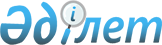 Об утверждении Положения о государственном учреждении "Отдел физической культуры и спорта акимата города Костаная"
					
			Утративший силу
			
			
		
					Постановление акимата города Костаная Костанайской области от 8 апреля 2015 года № 872. Зарегистрировано Департаментом юстиции Костанайской области 12 мая 2015 года № 5589. Утратило силу постановлением акимата города Костаная Костанайской области от 21 апреля 2017 года № 1221      Сноска. Утратило силу постановлением акимата города Костаная Костанайской области от 21.04.2017 № 1221 (вводится в действие по истечении десяти календарных дней после дня его первого официального опубликования).

      В соответствии с Законом Республики Казахстан от 23 января 2001 года "О местном государственном управлении и самоуправлении в Республики Казахстан", Указом Президента Республики Казахстан от 29 октября 2012 года № 410 "Об утверждении Типового положения государственного органа Республики Казахстан" акимат города Костаная ПОСТАНОВЛЯЕТ:

      1. Утвердить прилагаемое Положение о государственном учреждении "Отдел физической культуры и спорта акимата города Костаная".

      2. Государственному учреждению "Отдел физической культуры и спорта акимата города Костаная" обеспечить государственную регистрацию вышеуказанного Положения в органах юстиции в соответствии с действующим законодательством Республики Казахстан.

      3. Настоящее постановление вводится в действие по истечении десяти календарных дней после дня его первого официального опубликования.

 Положение
о государственном учреждении
"Отдел физической культуры и спорта акимата города Костаная"
1. Общие положения      1. Государственное учреждение "Отдел физической культуры и спорта акимата города Костаная" является государственным органом Республики Казахстан, осуществляющим руководство в сфере физической культуры и спорта.

      2. Государственное учреждение "Отдел физической культуры и спорта акимата города Костаная" имеет ведомства:

      1) Государственное коммунальное казенное предприятие "Бассейн акимата города Костаная отдела физической культуры и спорта акимата города Костаная";

      2) Государственное коммунальное казенное предприятие "Дворец спорта акимата города Костаная отдела физической культуры и спорта акимата города Костаная";

      3) Коммунальное государственное учреждение "Детско-юношеская спортивная школа футбола" Отдела физической культуры и спорта акимата города Костаная.

      3. Государственное учреждение "Отдел физической культуры и спорта акимата города Костаная" осуществляет свою деятельность в соответствии с Конституцией и законами Республики Казахстан, актами Президента и Правительства Республики Казахстан, иными нормативными правовыми актами, а также настоящим Положением.

      4. Государственное учреждение "Отдел физической культуры и спорта акимата города Костаная" является юридическим лицом в организационно-правовой форме государственного учреждения, имеет печати и штампы со своим наименованием на государственном языке, бланки установленного образца, в соответствии с законодательством Республики Казахстан счета в органах казначейства.

      5. Государственное учреждение "Отдел физической культуры и спорта акимата города Костаная" вступает в гражданско-правовые отношения от собственного имени.

      6. Государственное учреждение "Отдел физической культуры и спорта акимата города Костаная" имеет право выступать стороной гражданско-правовых отношений от имени государства, если оно уполномочено на это в соответствии с законодательством.

      7. Государственное учреждение "Отдел физической культуры и спорта акимата города Костаная" по вопросам своей компетенции в установленном законодательством порядке принимает решения, оформляемые приказами руководителя государственного учреждения "Отдел физической культуры и спорта акимата города Костаная" и другими актами, предусмотренными законодательством Республики Казахстан.

      8. Структура и лимит штатной численности государственного учреждения "Отдел физической культуры и спорта акимата города Костаная" утверждаются в соответствии с действующим законодательством.

      9. Местонахождение юридического лица: 110000, Республика Казахстан, Костанайская область, город Костанай, улица Пушкина, 100 ВП2.

      10. Полное наименование государственного органа – государственное учреждение "Отдел физической культуры и спорта акимата города Костаная".

      11. Настоящее Положение является учредительным документом государственного учреждения "Отдел физической культуры и спорта акимата города Костаная".

      12. Финансирование деятельности государственного учреждения "Отдел физической культуры и спорта акимата города Костаная" осуществляется из местного бюджета.

      13. Государственное учреждение "Отдел физической культуры и спорта акимата города Костаная" запрещается вступать в договорные отношения с субъектами предпринимательства на предмет выполнения обязанностей, являющихся функциями государственного учреждения "Отдел физической культуры и спорта акимата города Костаная".

      Если государственному учреждению "Отдел физической культуры и спорта акимата города Костаная" законодательными актами предоставлено право осуществлять приносящую доходы деятельность, то доходы, полученные от такой деятельности, направляются в доход государственного бюджета.

 2. Миссия, основные задачи, функции, права и обязанности государственного органа      14. Миссия государственного учреждения "Отдел физической культуры и спорта акимата города Костаная": обеспечение функций в области физической культуры и спорта.

      15. Задачи государственного учреждения "Отдел физической культуры и спорта акимата города Костаная":

      1) организация работы по развитию физической культуры и спорта в городе Костанае;

      2) организация и обеспечение подготовки сборных команд города по массовым, национальным видам спорта, инвалидному спорту и их участия на областных спортивных соревнованиях;

      3) иные задачи, предусмотренные законодательством Республики Казахстан.

      16. Функции государственного учреждения "Отдел физической культуры и спорта акимата города Костаная":

      1) создание инфраструктуры для занятий спортом физических лиц по месту жительства и в местах их массового отдыха;

      2) организация городских спортивных соревнований по видам спорта совместно с местными аккредитованными спортивными федерациями;

      3) координация деятельности городских физкультурно-спортивных организаций на территории города Костаная;

      4) присвоение спортсменам спортивных разрядов: спортсмен 2 разряда, спортсмен 3 разряда, спортсмен 1 юношеского разряда, спортсмен 2 юношеского разряда, спортсмен 3 юношеского разряда;

      5) присвоение квалификационных категорий: тренер высшего уровня квалификации второй категории, тренер среднего уровня квалификации второй категории, методист высшего уровня квалификации второй категории, методист среднего уровня квалификации второй категории, инструктор-спортсмен высшего уровня квалификации второй категории, спортивный судья;

      6) формирование и утверждение списков сборных команд по видам спорта по предложениям региональных и местных аккредитованных спортивных федераций;

      7) организация медицинского обеспечения официальных физкультурных и спортивных мероприятий;

      8) обеспечение общественного порядка и общественной безопасности при проведении физкультурных и спортивных мероприятий;

      9) обеспечение деятельности городских неспециализированных детско-юношеских спортивных школ;

      10) ведение пропаганды физической культуры и спорта, повышение уровня знаний населения в практическом использовании компонентов физической культуры для сохранения и укрепления здоровья, предупреждения заболеваний, достижения высокого уровня работоспособности и долголетия, а также гуманистических идеалов и ценностей спорта;

      11) в пределах своей компетенции осуществление иных функций в соответствии с действующим законодательством Республики Казахстан.

      Функции ведомств:

      Государственное коммунальное казенное предприятие "Бассейн акимата города Костаная отдела физической культуры и спорта акимата города Костаная":

      1) осуществление производственно-хозяйственной деятельности в области культуры и спорта;

      2) организация деятельности спортивных секций, водных аттракционов, тренажерных залов;

      3) в пределах своей компетенции осуществление иных функции в соответствии с действующим законодательством Республики Казахстан.

      Государственное коммунальное казенное предприятие "Дворец спорта акимата города Костаная отдела физической культуры и спорта акимата города Костаная":

      1) организация деятельности спортивных кружков, тренажерных залов;

      2) представление сооружения для городских, областных, республиканских и международных соревнований, учебно-тренировочных сборов;

      3) в пределах своей компетенции осуществление иных функции в соответствии с действующим законодательством Республики Казахстан.

      Коммунальное государственное учреждение "Детско-юношеская спортивная школа футбола" Отдела физической культуры и спорта акимата города Костаная:

      1) осуществление физкультурно-оздоровительной и воспитательной работы среди детей и юношей, направленной на укрепление их здоровья и всестороннего физического развития:

      2) в пределах своей компетенции осуществление иных функции в соответствии с действующим законодательством Республики Казахстан.

      17. Права и обязанности:

      1) принимать участие в организации и проведении конференций, семинаров и других форм обучения и обмена опытом со специалистами массовой физкультурно-оздоровительной работы;

      2) осуществлять реализацию программ, планов развития физической культуры и спорта;

      3) в пределах своей компетенции запрашивать и получать в установленном порядке от государственных органов и других организаций необходимые сведения, материалы и документы;

      4) государственное учреждение "Отдел физической культуры и спорта акимата города Костаная" имеет иные права и обязанности, предоставленные ему действующим законодательством.

 3. Организация деятельности государственного органа      18. Руководство государственного учреждения "Отдел физической культуры и спорта акимата города Костаная" осуществляется первым руководителем, который несет персональную ответственность за выполнение возложенных на государственное учреждение "Отдел физической культуры и спорта акимата города Костаная" задач и осуществление им своих функций.

      19. Первый руководитель государственного учреждения "Отдел физической культуры и спорта акимата города Костаная" назначается на должность и освобождается от должности акимом города Костаная.

      20. Первый руководитель государственного учреждения "Отдел физической культуры и спорта акимата города Костаная" не имеет заместителей.

      21. Полномочия первого руководителя государственного учреждения "Отдел физической культуры и спорта акимата города Костаная":

      1) действует от имени государственного учреждения "Отдел физической культуры и спорта акимата города Костаная";

      2) представляет интересы государственного учреждения "Отдел физической культуры и спорта акимата города Костаная" во всех организациях;

      3) в случаях и пределах, установленных законодательством, распоряжается имуществом;

      4) заключает договоры;

      5) выдает доверенности;

      6) утверждает порядок и планы государственного учреждения "Отдел физической культуры и спорта акимата города Костаная" по командировкам, стажировкам, обучению сотрудников в учебных центрах и иным видам повышения квалификации сотрудников;

      7) издает приказы и дает указания, обязательные для всех работников государственного учреждения "Отдел физической культуры и спорта акимата города Костаная";

      8) принимает на работу и увольняет сотрудников государственного учреждения "Отдел физической культуры и спорта акимата города Костаная";

      9) принимает меры поощрения и налагает дисциплинарные взыскания на сотрудников государственного учреждения "Отдел физической культуры и спорта акимата города Костаная";

      10) осуществляет иные функции, в соответствии с действующим законодательством.

      Исполнение полномочий первого руководителя государственного учреждения "Отдел физической культуры и спорта акимата города Костаная" в период его отсутствия осуществляется лицом, его замещающим в соответствии с действующим законодательством.

 4. Имущество государственного органа      22. Государственное учреждение "Отдел физической культуры и спорта акимата города Костаная" может иметь на праве оперативного управления обособленное имущество в случаях, предусмотренных законодательством.

      Имущество государственного учреждения "Отдел физической культуры и спорта акимата города Костаная" формируется за счет имущества, переданного ему собственником, а также имущества (включая денежные доходы), приобретенного в результате собственной деятельности и иных источников, не запрещенных законодательством Республики Казахстан.

      23. Имущество, закрепленное за государственным учреждением "Отдел физической культуры и спорта акимата города Костаная" относится к коммунальной собственности.

      24. Государственное учреждение "Отдел физической культуры и спорта акимата города Костаная" не вправе самостоятельно отчуждать или иным способом распоряжаться закрепленным за ним имуществом и имуществом, приобретенным за счет средств, выданных ему по плану финансирования, если иное не установлено законодательством.

 5. Реорганизация и упразднение государственного органа      25. Реорганизация и упразднение государственного учреждения "Отдел физической культуры и спорта акимата города Костаная" осуществляются в соответствии с законодательством Республики Казахстан.

 Перечень организаций, находящихся в ведении государственного учреждения "Отдел физической культуры и спорта акимата города Костаная" и его ведомств:      Государственное коммунальное казенное предприятия "Дворец спорта акимата города Костаная отдела физической культуры и спорта акимата города Костаная";

      Государственное коммунальное казенное предприятия "Бассейн акимата города Костаная отдела физической культуры и спорта акимата города Костаная";

      Коммунальное государственное учреждение "Детско-юношеская спортивная школа футбола" Отдела физической культуры и спорта акимата города Костаная.


					© 2012. РГП на ПХВ «Институт законодательства и правовой информации Республики Казахстан» Министерства юстиции Республики Казахстан
				
      Аким

А. Ахметжанов
Утверждено
постановлением акимата
города Костаная
от 8 апреля 2015 года № 872